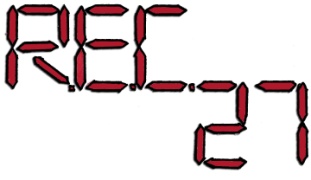 COOPERATIVA  REC 27COOPERATIVA  REC 27COOPERATIVA  REC 27COOPERATIVA  REC 27DataCOOPERATIVA  REC 27COOPERATIVA  REC 27COOPERATIVA  REC 27COOPERATIVA  REC 27DataVaig rebre del soci/aVaig rebre del soci/aVaig rebre del soci/ala quota corresponent al capital inicialla quota corresponent al capital inicialla quota corresponent al capital inicialla quota corresponent al capital inicialla quota corresponent al capital inicial€€€Signatura del tresorer/aSignatura del tresorer/aSignatura del tresorer/aSignatura del tresorer/aSignatura del soci/aSignatura del soci/aCOOPERATIVA  REC 27COOPERATIVA  REC 27COOPERATIVA  REC 27COOPERATIVA  REC 27DataCOOPERATIVA  REC 27COOPERATIVA  REC 27COOPERATIVA  REC 27COOPERATIVA  REC 27DataVaig rebre del soci/aVaig rebre del soci/aVaig rebre del soci/ala quota corresponent al capital inicialla quota corresponent al capital inicialla quota corresponent al capital inicialla quota corresponent al capital inicialla quota corresponent al capital inicial€€€Signatura del tresorer/aSignatura del tresorer/aSignatura del tresorer/aSignatura del tresorer/aSignatura del soci/aSignatura del soci/aCOOPERATIVA  REC 27COOPERATIVA  REC 27COOPERATIVA  REC 27COOPERATIVA  REC 27DataCOOPERATIVA  REC 27COOPERATIVA  REC 27COOPERATIVA  REC 27COOPERATIVA  REC 27DataVaig rebre del soci/aVaig rebre del soci/aVaig rebre del soci/ala quota corresponent al capital inicialla quota corresponent al capital inicialla quota corresponent al capital inicialla quota corresponent al capital inicialla quota corresponent al capital inicial€€€Signatura del tresorer/aSignatura del tresorer/aSignatura del tresorer/aSignatura del tresorer/aSignatura del soci/aSignatura del soci/a